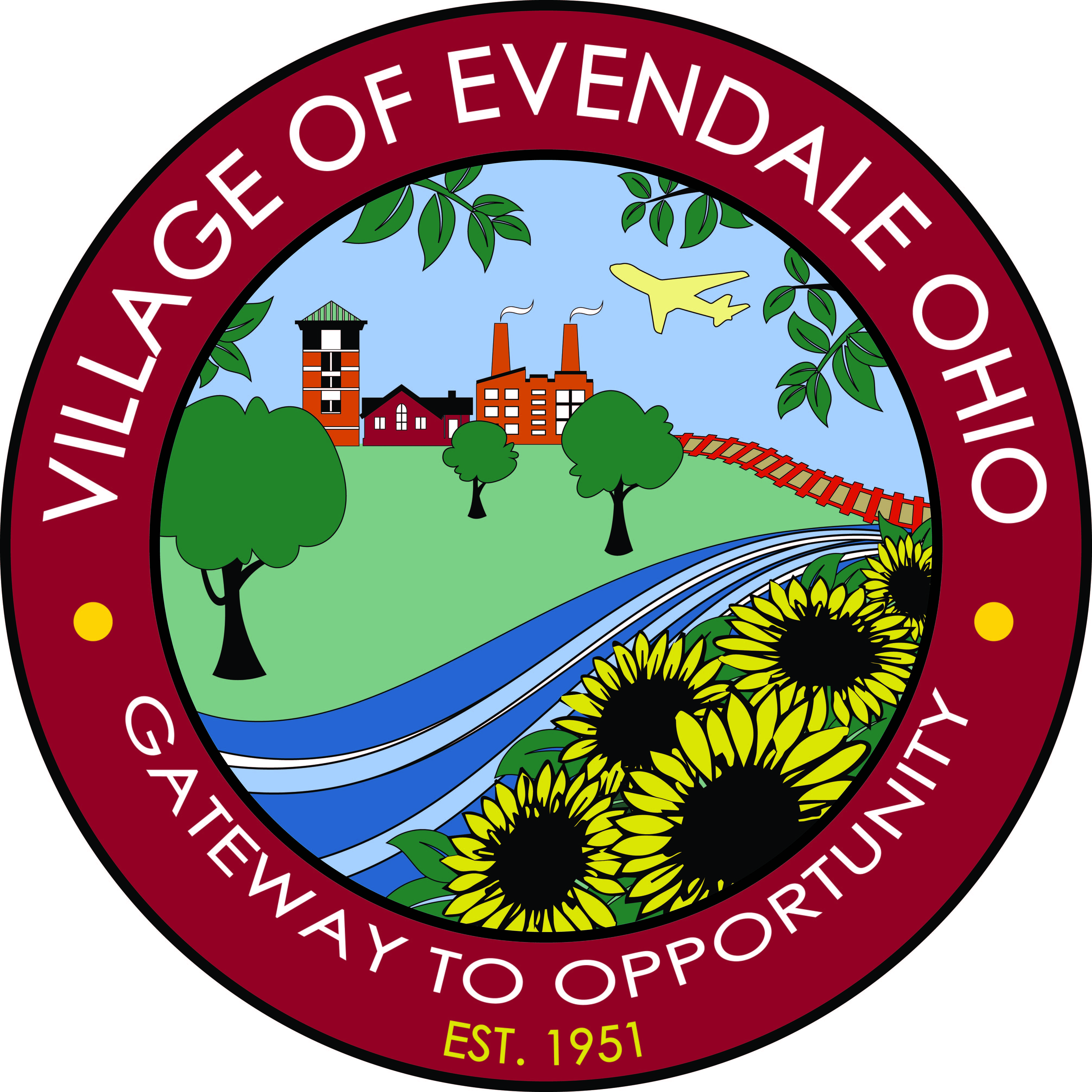 VILLAGE OF EVENDALE, OHIO 10500 Reading RoadFinance, Recreation, Service and GHF MinutesJune 1, 20214:30 pm, Municipal Building***COVID-19 SOCIAL DISTANCE RESTRICTIONS IN PLACE. FACEMASKS ARE REQUIRED TO ATTEND ***GHFUpdateFinanceFinance update- Tax revenueAudit completeOrdinances 258 Clarification Policed. HB 57 – Voted out of the HouseRecreationDepartment update CDC recommendations for openingsPool and concessionsVirtual - July 4 10,000 steps challengeMobile vaccine clinicOrdinanceSeasonal hiring ordinanceService/Engineering	Department updateI-75 update-Jurgenson has returned to workTower UpdateAerohub updatePipeline Closures and updates on website regarding detoursOhio supreme courtfield restorationOther BusinessHyland Insurance renewal- July 1st renewalCOVID reopening memo SILCO grand openingKinetic vision closing 6/28/21Purple Heart Village Discussion- Rinks property potential uses